10. Risanje grafov funkcij10.1. Premiki in raztegiy = f (x) + q     . . .    Py q
Število q, ki ga prištejemo funkciji, pomeni premik grafa funkcije v smeri osi y za q.
Pri tem se y koordinata vsake točke na grafu poveča za q (in x koordinata ostane nespremenjena). 

Zgled:
  
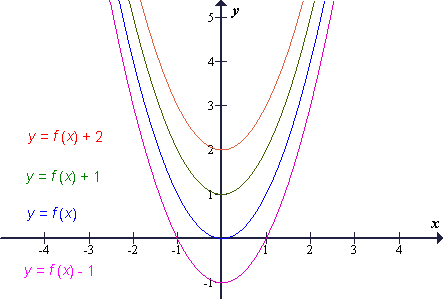     y = a f (x)     . . .    Ry a
Število a s katerim pomnožimo funkcijo, pomeni razteg grafa funkcije v smeri osi y za faktor a.
Pri tem se y koordinata vsake točke na grafu pomnoži s številom a (in x koordinata ostane nespremenjena). 

Zgled:
  

Razteg v smeri osi y za faktor -1 pomeni zrcaljenje grafa funkcije čez abscisno os.
  
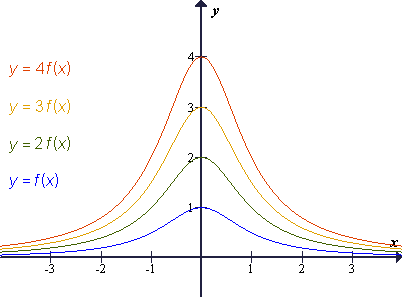 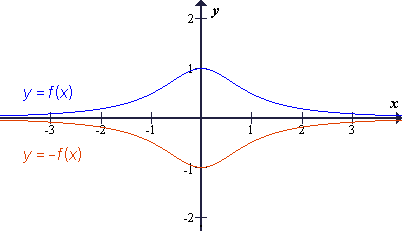 y = f (x − p)     . . .    Px p
Število p, ki ga odštejemo od neodvisne spremenljivke x, pomeni premik grafa funkcije v smeri osi x za p.
Pri tem se x koordinata vsake točke na grafu poveča za p (in y koordinata ostane nespremenjena). Zgled:
  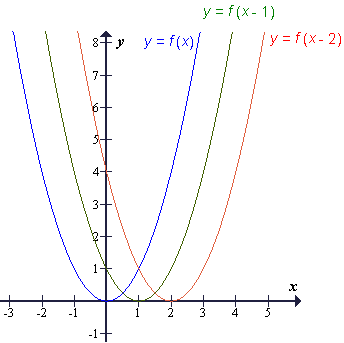     . . .    Rx b
Število b s katerim delimo neodvisno spremenljivko x, pomeni razteg grafa funkcije v smeri osi x za faktor b.
Pri tem se x koordinata vsake točke na grafu pomnoži s številom b (in y koordinata ostane nespremenjena).
Razteg v smeri osi x za faktor -1 pomeni zrcaljenje grafa funkcije čez ordinatno os.

Zgled:
  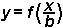 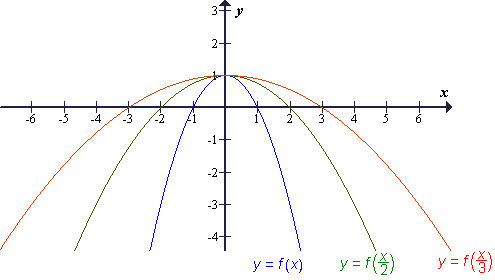 Premik grafa za vektor (p, q) pomeni, da hkrati izvedemo premik v smeri osi x za p in premik v smeri osi y za q. 10.2. Absolutna vrednost pri grafihy = |f (x)|
Graf y = |f (x)| dobimo iz grafa funkcije y = f (x) tako, da
(1) ohranimo nespremenjene vse tiste dele grafa, kjer je vrednost funkcije f pozitivna ali enaka 0,
(2) tiste dele, kjer je funkcija f negativna, pa prezrcalimo čez abscisno os. y = f (|x|)
Graf y = f (|x|) dobimo iz grafa funkcije y = f (x) tako, da
(1) ohranimo nespremenjen tisti del grafa, kjer je x pozitiven ali enak 0 (desni del grafa),
(2) potem pa desni del grafa še prezrcalimo čez ordinatno os (na levo stran). y = |f (|x|)|
Graf y = |f (|x|)| dobimo tako, da izvedemo oba zgoraj opisana postopka (vseeno po kakšnem vrstnem redu). Zgled:
Podan je graf funkcije y = f (x)
  


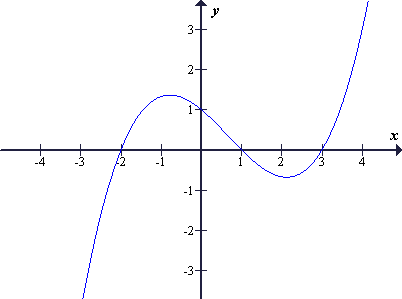 Narišimo grafe:
y = |f (x)|
  


y = f (|x|)
  

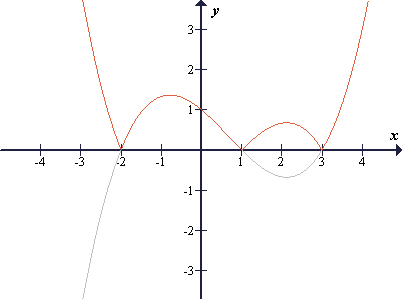 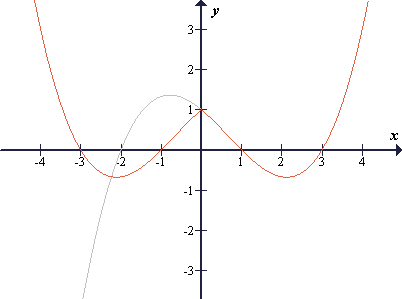 
y = |f (|x|)|
  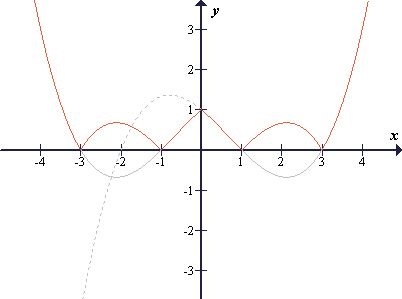 10.3. Graf inverzne funkcijeGraf inverzne funkcije y = f -1(x) lahko narišemo tako, da prezrcalimo graf osnove funkcije y = f (x) čez simetralo lihih kvadrantov.

Zgled:
Narišimo graf funkcije f (x) = x3 - 1,
potem pa še graf inverzne funkcije 
  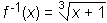 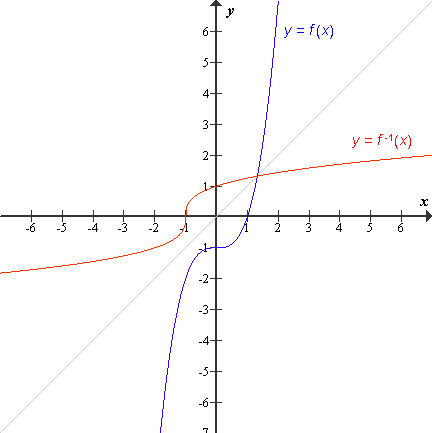 